	South Wheatland Fire Protection District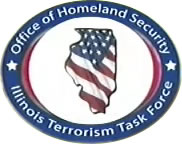 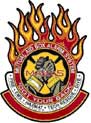     1851 S Taylorville RdDecatur   Phone (217) 429-1031	Fax (217) 429-4236Email: southwheatland511@comcast.netWebsite: southwheatlandfire.comChief Thomas A WilliamsAssistant Chief Dane HodgesMinutes from the SWFPD Meeting 1/20/201. Meeting Called to Order by President Sadowski at 19:05hrs.2. Roll Call:Officers Present – President D. Sadowski, Treasurer Sid Duffer, Recording Secretary Josh Sapp  Firefighters – Chief Thomas Williams, Brad McLaughlin3. Previous Minutes from meeting dated 12/16/19 were read and approved.4. Treasurer’s report was read and approved.5. Bills were approved and paid.6. Old Business: Discussion was had on moving forward with trying to secure a loan to complete proposed parking lot improvements.7. New Business:   A) Motion was made, seconded and passed to allow officers of SWFPD to discuss a loan for new parking lot with the Bank of Macon not to exceed $135,000. 8. Comments from Public: None9. FF Comments: Brad McLaughlin thanked the trustees for the annual Christmas Appreciation Dinner.10. Fire Chief Comments: Chief Williams gave a brief update on grant applications- mor information coming in the following months.11. Announcements: Recording Secretary and Trustee Josh Sapp was presented a certificate of appreciation from Fire Chief Williams for his time served on the Board of Trustees.12. Meeting was adjourned at 19:50 hrsNext Meeting will be held on 2/17/20 at 19:00hrs at the SWFPD Building – 1851 S Taylorville Road, Decatur IL   62521.Minutes submitted by Josh Sapp Recording Secretary 